Multi- of interdisciplinair samenwerken?Eigenlijk is de term interdisciplinair gepaster als het gaat om handelingsgericht samenwerken, want bij multidisciplinair samenwerken werkt elke discipline vanuit zijn perspectief, met een eigen vaktaal, logica en doel. Bij interdisciplinair samenwerken daarentegen formuleren de verschillende disciplines een gezamenlijk doel, spreken ze een gemeenschappelijke taal die voor alle betrokkenen toegankelijk, begrijpelijk en betekenisvol is en zien zij de kwaliteiten en perspectieven van de andere disciplines als complementair (Schuman, 2014, p. 102). Gelijkwaardigheid staat centraal in deze samenwerking: ieders inbreng is even waardevol. Interdisciplinair samenwerken past daarom beter bij de dialogische werkwijze van HGA. Alle professionals in een OT hebben naast ‘handelingsgerichte competenties’ dus ook ‘competenties interdisciplinair samenwerken’ nodig. Denk hierbij aan zaken als: overleggen en samen plannen, collega’s betrekken en stimuleren, helder communiceren en elkaar informeren, reflecteren en leren van en met elkaar, doelgericht en tactvol handelen (Schuman, 2014).  Bron: Pameijer (2015), zie voor materialen professionals, scholen en ouders www.hgw-noelle-pameijer.nl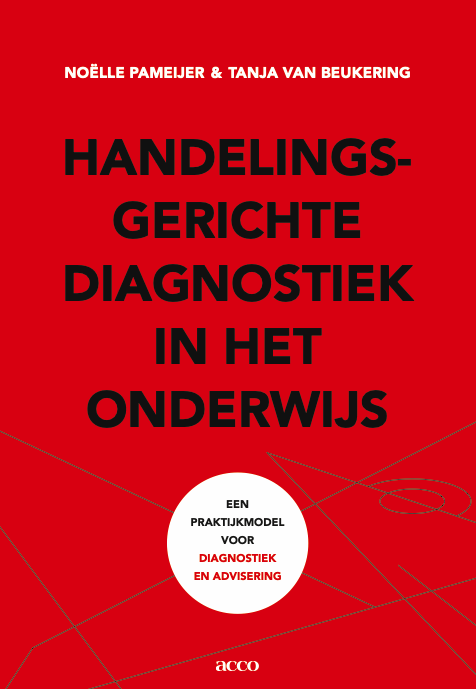 